Document Change Notice (DCN) Title: REASON FOR CHANGE: To protect the 15V Voltage Regulator from shorting to the chassis.ACTION:                 Incorporate Change        Attach DCN to Drawings           Other Action (specify):DISPOSITION OF HARDWARE
(IDENTIFY SERIAL NUMBERS)     No hardware was affected (record change only):      List S/Ns to be retested per this change:      DCN DISTRIBUTIONRequired:excomm (Lab Grp Leads, LSC Spokesperson)Michael Landry (LHO AdL Liaison)Brian O'Reilly (LLO AdL Liaison)Bill Tyler (Lab Safety & QA)Additional Distribution List for this DCN:CHANGE DESCRIPTION (FROM/TO) – Continue on next sheet if needed:	Rev v1 has been changed to v2 by adding an isolated heatsink to U3 which helps shield the tab from being touched by the lid, and shorting out.  The lip of the lid should also be notched to avoid the tab and heatsink, at this time.SAFETY, COST, SCHEDULE, REQUIREMENTS IMPACT?           NO           YES(If YES, enter CR (CCB) or TCP (TRB) #)            Other disposition/instructions or additional comments:           List S/Ns to be reworked/scrapped: All     List S/N’s to be built with this change: all future Chassis. (Continue on sheet 2 if needed)      List S/Ns which comply already: NoneCHANGE DESCRIPTION (FROM/TO) -- continued:Parts needed for this change:Digikey P/NsQty.1) A10762-ND (Heatsink)Qty.1) 345-1002-ND (Insulating pad)Qty. 1) HS418-ND (Shoulder Washer)McMaster P/NQty. 1/50) 91735A101	 (Screw)Heatsink:                                Insulating Pad: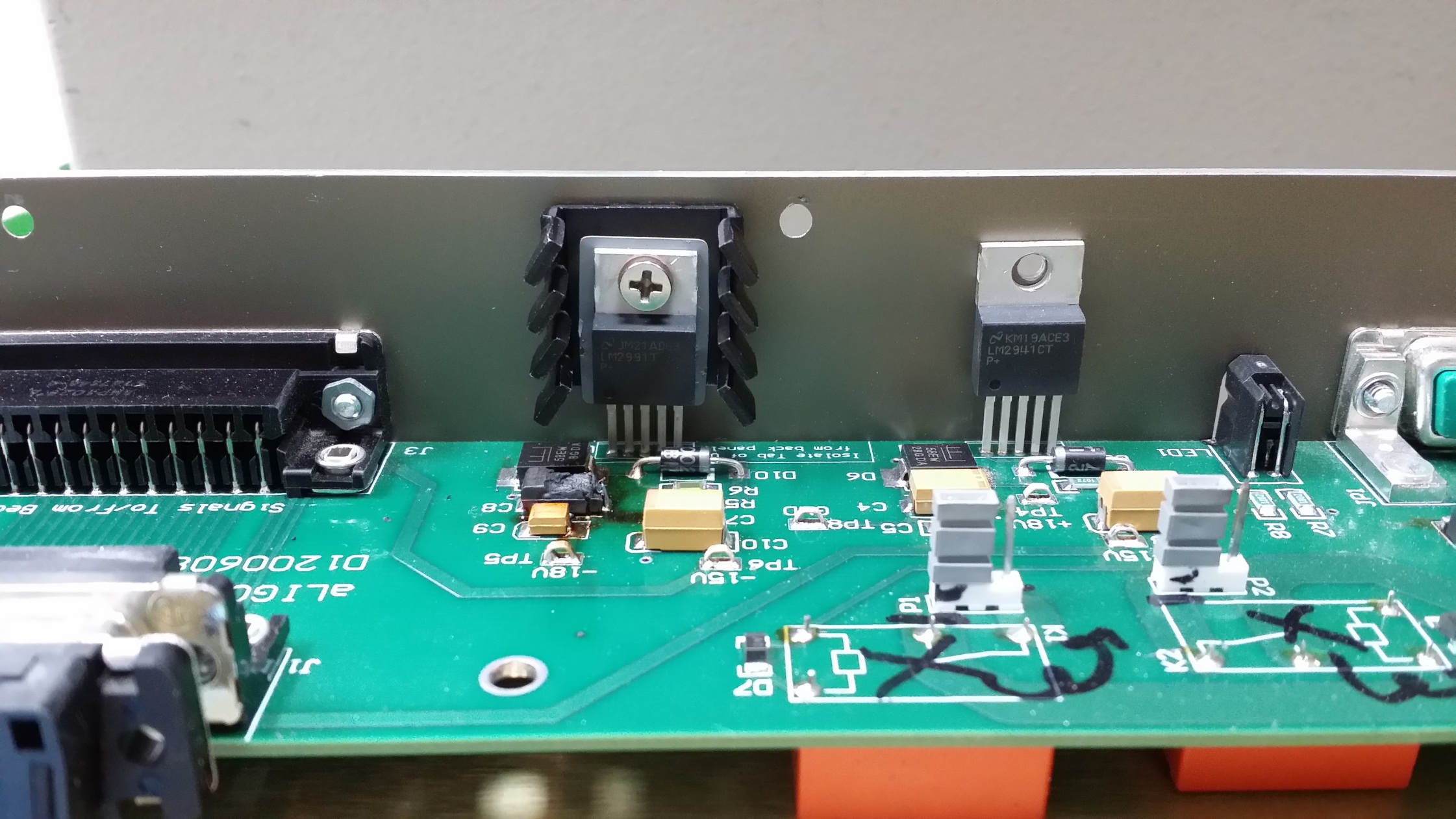 Shoulder Washer:                            Screw:Document No.
Doc-RevNew RevD1200614-v1      TCS SLED Driver Change NoticeV2Recommended (AdL Area/Subsys Leads & Cog. Sci./Eng., subsystem email distribution lists): [please delete if/as appropriate for this DCN]Recommended (AdL Area/Subsys Leads & Cog. Sci./Eng., subsystem email distribution lists): [please delete if/as appropriate for this DCN]Recommended (AdL Area/Subsys Leads & Cog. Sci./Eng., subsystem email distribution lists): [please delete if/as appropriate for this DCN]Aidan BrooksCarl AdamsRichard McCarthyAlastair HeptonstallFiliberto ClaraAPPROVALS:DATEOTHER APPROVALS (SPECIFY)DATEORIGINATOR:  Ben Abbott8/7/2014TASK LEADER:  Aidan BrooksGROUP LEADER:       DCC RELEASE:       